Совет города Нурлат Нурлатского муниципального районаРеспублики Татарстан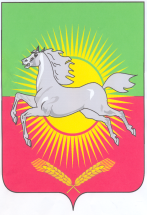 КАРАРРЕШЕНИЕот 15 декабря 2020                                                                                      № 23О внесении изменений в Решение Совета города Нурлат Нурлатского муниципального района от 17 декабря 2019 года № 127 «О бюджете города Нурлат Нурлатского муниципального района Республики Татарстан на 2020 год и плановый период 2021 и 2022 годы»      В соответствии с Бюджетным кодексом Российской Федерации, Бюджетным кодексом Республики Татарстан, Уставом города Нурлат Нурлатского района, Совет города Нурлат Нурлатского муниципального района РЕШИЛ:      1. Внести в Решение Совета города Нурлат Нурлатского муниципального района от 17 декабря 2019 года № 127 «О бюджете города Нурлат Нурлатского муниципального района Республики Татарстан на 2020 год и плановый период 2021 и 2022 годы» следующие изменения:1.Изложить статью 1 в следующей редакции:Статья 1    1.Утвердить основные характеристики бюджета города Нурлат Нурлатского муниципального района на 2020 год:- прогнозируемый общий объем доходов бюджета города Нурлат Нурлатского муниципального района в сумме 116 130,0 тыс. рублей;- общий объем расходов бюджета города Нурлат Нурлатского муниципального района в сумме 129 006,7 тыс. рублей;- дефицит бюджета города Нурлат Нурлатского муниципального района равен 12 876,7 тыс. рублей.   2. Приложение № 1 к Решению Совета города Нурлат Нурлатского муниципального района от 17.12.2019 года № 127 «О бюджете города Нурлат Нурлатского муниципального района Республики Татарстан на 2020 год и плановый период 2021 и 2022 годы» изложить в следующей редакции:Приложение № 1к Решению «О бюджете города Нурлат Нурлатского муниципального района на 2020 годи на плановый период 2021 и 2022 годов»от 17.12.2019 № 127  Источники финансирования дефицита бюджета города Нурлат Нурлатского муниципального района Республики Татарстан на 2020 годтыс. рублей3. Приложение № 3 к Решению Совета Нурлатского муниципального района от 17 декабря 2019 года № 127 «О бюджете города Нурлат Нурлатского муниципального района Республики Татарстан на 2020 год и плановый период 2021 и 2022 годы» изложить в следующей редакции:Приложение № 3к решению «О бюджете города НурлатНурлатского муниципального района на 2020 год и на плановый период 2021 и 2022 годов»от 17.12.2019 № 127  Администраторы налоговых и неналоговых доходов, безвозмездных поступлений города Нурлат Нурлатского муниципального района  по местным органам власти 4. Приложение № 5 к Решению Совета Нурлатского муниципального района от 17 декабря 2019 года № 127 «О бюджете города Нурлат Нурлатского муниципального района Республики Татарстан на 2020 год и плановый период 2021 и 2022 годы» изложить в следующей редакции:Приложение № 5к решению «О бюджете города Нурлат Нурлатского муниципального района на 2020 год и плановый период 2021 и 2022 годов»от 17.12.2019 № 127  Объемы прогнозируемых доходов города Нурлат Нурлатского муниципального района на 2020 годтыс. рублей5. Приложение № 7 к Решению Совета города Нурлат Нурлатского муниципального района от 17 декабря 2019 года № 127 «О бюджете города Нурлат Нурлатского муниципального района на 2020 год и плановый период 2020 и 2021 годы» изложить в следующей редакции:            Приложение № 7к решению «О бюджете  города Нурлат Нурлатского муниципального района на 2019 годи плановый период 2020 и 2021 годов»от 17.12.2019 № 127  Распределение расходов города Нурлат Нурлатского муниципального района по разделам, подразделам, целевым статьям, видам расходов бюджетной классификации расходов Российской Федерации на 2020 годтыс. рублей6. Приложение № 9 к Решению Совета Нурлатского муниципального района от 17 декабря 2019 года № 127 «О бюджете города Нурлат Нурлатского муниципального района Республики Татарстан на 2020 год и плановый период 2021 и 2022 годы» изложить в следующей редакции:Приложение № 9к решению «О бюджете  города Нурлат Нурлатского муниципального района на 2019 годи плановый период 2020 и 2021 годов»от 17.12.2019 № 127  .Распределение расходов города Нурлат Нурлатского муниципального района по ведомственной классификации расходов бюджетов Российской Федерациина 2020 год2.Опубликовать настоящее Решение на официальном сайте Нурлатского муниципального района Республики Татарстан http://nurlat.tatatrstan.ru/.3.Настоящее Решение вступает в силу со дня его официального опубликования.4. Контроль за исполнением настоящего Решения возложить на Ревизионную комиссию Совета города  Нурлат  Нурлатского муниципального района.Председатель Совета города НурлатНурлатского муниципального районаРеспублики Татарстан                                                                        А.С. Ахметшин НаименованиеКод бюджетной классификацииСумма Увеличение прочих остатков средств бюджета992 01 05 02 01 00 0000 510-116 130,0Уменьшение прочих остатков средств бюджета992 01 05 01 01 00 0000 610129 006,7ИТОГО 12 876,7 КБКНаименование930Муниципальное казенное учреждение «Палата имущественных и земельных отношений» Нурлатского муниципального района Республики Татарстан930 111 01050 13 0000 120Доходы в виде прибыли, приходящейся на доли в уставных (складочных) капиталах хозяйственных товариществ и обществ, или дивидендов по акциям, принадлежащим городским поселениям930 111 05013 13 0000 120Доходы, получаемые в виде арендной платы за земельные участки, государственная собственность на которые не разграничена и которые расположены в границах городских поселений, а также средства от продажи права на заключение договоров аренды указанных земельных участков930 111 05025 13 0000 120Доходы, получаемые в виде арендной платы, а также средства от продажи права на заключение договоров аренды за земли, находящиеся в собственности городских поселений (за исключением земельных участков муниципальных бюджетных и автономных учреждений)930 111 05035 13 0000 120Доходы от сдачи в аренду имущества, находящегося в оперативном управлении органов управления городских поселений и созданных ими учреждений (за исключением имущества муниципальных и автономных учреждений)930 115 06025 13 0000 430Доходы от продажи земельных участков, находящихся в собственности поселений (за исключением земельных участков муниципальных бюджетных и автономных учреждений)930 114 02052 13 0000 410Доходы от реализации имущества, находящегося в оперативном управлении учреждений, находящихся  в ведении органов управления городских поселений (за исключением имущества муниципальных бюджетных и автономных учреждений), в части реализации основных средств по указанному имуществу930 114 06013 13 0000 430Доходы от продажи земельных участков, государственная собственность на которые не разграничена и которые расположены в границах городских поселений930 111 05075 13 0000 120Доходы от сдачи в аренду имущества, составляющего казну городских поселений (за исключением земельных участков)992Муниципальное казенное учреждение «Финансово-бюджетная палата Нурлатского муниципального района Республики Татарстан»992 108 04020 01 1000 110Государственная пошлина за совершение нотариальных действий должностными лицами органов местного самоуправления, уполномоченными в соответствии с законодательными актами Российской Федерации на совершение нотариальных действий992 113 01995 13 0000 130Прочие доходы от оказания платных услуг (работ) получателями средств бюджетов городских поселений992 113 02995 13 0000 130Прочие доходы от компенсации затрат бюджетов городских поселений992 116 02020 02 0000 140Административные штрафы, установленные законами субъектов Российской Федерации об административных правонарушениях, за нарушение муниципальных правовых актов992 116 10061 13 0000 140Платежи в целях возмещения убытков, причиненных уклонением от заключения с муниципальным органом городского поселения (муниципальным казенным учреждением) муниципального контракта, а также иные денежные средства, подлежащие зачислению в бюджет городского поселения за нарушение законодательства Российской Федерации о контрактной системе в сфере закупок товаров, работ, услуг для обеспечения государственных и муниципальных нужд (за исключением муниципального контракта, финансируемого за счет средств муниципального дорожного фонда)992 116 10123 01 0131 140Доходы от денежных взысканий (штрафов), поступающие в счет погашения задолженности, образовавшейся до 1 января 2020 года, подлежащие зачислению в бюджет муниципального образования по нормативам, действовавшим в 2019 году (доходы бюджетов городских поселений за исключением доходов, направляемых на формирование муниципального дорожного фонда, а также иных платежей в случае принятия решения финансовым органом муниципального образования о раздельном учете задолженности)992 116 07010 13 0000 140 Административные штрафы, установленные Главой 15 Кодекса Российской Федерации об административных правонарушениях, за административные правонарушения в области финансов, связанные с нецелевым использованием бюджетных средств, невозвратом либо несвоевременным возвратом бюджетного кредита, неперечислением либо несвоевременным перечислением платы за пользование бюджетным кредитом, нарушением условий предоставления бюджетного кредита, нарушением порядка и (или) условий предоставления (расходования) межбюджетных трансфертов, нарушением условий предоставления бюджетных инвестиций, субсидий юридическим лицам, индивидуальным предпринимателям и физическим лицам, подлежащие зачислению в бюджет муниципального образования992 117 14030 13 0000 150Средства самообложения граждан, зачисляемые в бюджеты городских поселений992 202 15002 13 0000 150Дотации бюджетам городских поселений на поддержку мер по обеспечению сбалансированности бюджетов992 202 16001 13 0000 150Дотации бюджетам городских поселений на выравнивание бюджетной обеспеченности из бюджетов муниципальных районов992 202 35930 13 0000 150Субвенции бюджетам городских поселений на государственную регистрацию актов гражданского состояния 992 202 35118 13 0000 150Субвенции бюджетам городских поселений на осуществление первичного воинского учета, на территориях где отсутствуют военные комиссариаты 992 202 30024 13 0000 150Субвенции бюджетам городских поселений на выполнение передаваемых полномочий субъектов Российской Федерации992 202 45160 13 0000 150Межбюджетные трансферты, передаваемые бюджетам городских поселений для компенсаций дополнительных расходов, возникших в результате решений, принятых органами власти другого уровня992 202 29900 13 0000 150 Субсидии бюджетам городских поселений из местных бюджетов992 202 29999 13 0000 150Прочие субсидии бюджетам  городских  поселений 992 202 49999 13 0000 150Прочие межбюджетные трансферты, передаваемые бюджетам городских поселений992 204 05020 13 0000 150Поступления от денежных пожертвований, предоставляемых негосударственными организациями получателям средств бюджетов городских поселений992 204 05099 13 0000 150Прочие безвозмездные поступления от негосударственных организаций в бюджеты городских поселений992 208 05000 13 0000 150Перечисления из бюджетов городских поселений для осуществления возврата (зачета) излишне уплаченных или излишне взысканных сумм налогов, сборов, а также сумм процентов за несвоевременное осуществление такого возврата и процентов, начисленных на излишне взысканные суммы992 219 60010 13 0000 150Возврат прочих остатков субсидий, субвенций и иных межбюджетных трансфертов, имеющих целевое назначение, прошлых лет из бюджетов городских поселений000Доходы, закрепляемые за всеми администраторами000 117 01050 13 0000 180Невыясненные поступления, зачисляемые в бюджеты городских поселений000 117 05050 13 0000 180Прочие неналоговые доходы бюджета городских поселенийНаименование доходовКодсуммаДоходы000 10000000000000000109 747,9Налога на прибыль, доходы000 1010000000000000053 170,4НДФЛ за исключением доходов, источником которых является налоговый агент, за исключением доходов, в отношении которых исчисление и уплата налога осуществляются в соответствии со статьями 227, 227.1 228 НК РФ  000 1010201001000011053 170,4Налоги на совокупный доход000 10500000000000000122,5Единый сельскохозяйственный налог000 10503010010000110122,5Налоги на имущество000 1060000000000000053 255,0Налог на имущество физических лиц, зачисляемый в бюджеты городских поселений000 1060103013000011012 638,0 Земельный налог с организация, обладающих земельным участком, расположенным в границах городских поселений000 1060603313000011031 230,0Земельный налог с физических лиц, обладающих земельным участком, расположенным в границах городских поселений000 106060431300001109 303,0Налог на игорный бизнес0001060500002000011084,0Доходы от сдачи в аренду имущества, находящегося в государственной и муниципальной собственности000 111000000000001202 500,0Доходы, получаемые в виде арендной платы за земельные участки, государственная собственность на которые не разграничена и которые расположены в границах городских поселений, а также средства от продажи права на заключение договоров аренды указанных земельных участков000 111050131300001202 500,0Доходы от реализации000 11400000000000000700,0Доходы от реализации имущества, находящегося в оперативном управлении учреждений, находящихся в ведении органов управления городских поселений (за исключением имущества муниципальных бюджетных и автономных учреждений), в части реализации основных средств по указанному имуществу000 11405052130000140500,0Доходы от продажи земельных участков, государственная собственность на которые не разграничена и которые расположены в границах городских поселений000 11406013130000430200,0Денежные взыскания (штрафы), установленные законом субъектов РФ за несоблюдение муниципальных правовых актов000 11651040020000140Безвозмездные поступления000 200000000000000006 382,1Дотации бюджетам городских поселений на выравнивание уровня бюджетной обеспеченности000 202160011300001501 733,9Межбюджетные трансферты, передаваемые бюджетам для компенсации дополнительных расходов000 202451601300001504 648,2ВСЕГО доходов116 130,0Наименование показателяРЗПРКЦСРКВРсуммаОбщегосударственные вопросы019 688,9Функционирование законодательных органов010399 0 00 020402001 440,4Функционирование исполнительных органов010499 0 00 020402003 829,7Муниципальная программа «Развитие системы видеонаблюдения в рамках реализации сегмента АПК «Безопасный город» на территории Нурлатского муниципального района на 2017-2021 годы»011306 3 01 109902001 066,0Прочие расходы011399 0 00 92350200270,5Уплата налога на имущество организаций и земельного налога011399 0 00 02950200377,5Мероприятия, направленные на развитие системы территориального общественного самоуправления011399 0 00 251802002 704,8Национальная экономика0429 963,5Транспорт04081 000,0Отдельные вопросы в области других видов транспорта040899 0 00 031708001 000,0Дорожное хозяйство040924 841,8Строительство, содержание и ремонт автомобильных дорог и инженерных сооружений на них в границах городских округов и поселений в рамках благоустройства040999 0 00 7802024 841,8Текущий ремонт дорог040999 0 00 7802020024 841,8Другие вопросы в области национального экономики04124 121,6Муниципальная программа «Повышение безопасности дорожного движения на 2015-2020 годы»041206 2 01 109912004 121,6Жилищно-коммунальное хозяйство0546 458,0Коммунальное хозяйство050211 878,5Поддержка коммунального хозяйства0502Ж1 0 00 7505011 878,5Муниципальная программа «Программа комплексного развития систем коммунальной инфраструктуры города Нурлат Нурлатского муниципального района РТ на 2015-2025 годы0502Ж1 0 00 7505011 878,5Мероприятия  в области коммунального хозяйства0502Ж1 0 00 7505020011 878,5Благоустройство050334 579,5Премирование победителей республиканского конкурса на звание "Самый благоустроенный населенный пункт РТ"050304 8 04 14200200899,1Муниципальная программа «Развитие системы видеонаблюдения в рамках реализации сегмента АПК «Безопасный город» на территории Нурлатского муниципального района на 2017-2021 годы»050306 3 01 109902001 021,8Утилизация и содержание мест захоронений твердых бытовых отходов050399 0 00 78060200341,8Муниципальная программа «Программа комплексного развития систем коммунальной инфраструктуры города Нурлат Нурлатского муниципального района РТ на 2015-2025 годы0503Б1 0 00 780102002 059,4Уличное освещение050399 0 00 7801020013 030,3Озеленение050399 0 00 780302004 903,9Содержание кладбищ050399 0 00 78040200659,1Муниципальная программа «Развитие системы видеонаблюдения в рамках реализации сегмента АПК «Безопасный город» на территории Нурлатского муниципального района на 2017-2021 годы»0503Б1 0 00 7805020038,0Прочие мероприятия по благоустройству городских поселений050399 0 00 7805020011 626,1Иные межбюджетные трансферты080199 0 00 2560050042 896,4Всего расходов 129 006,7Наименование показателяГЛРЗПРКЦСРВРсуммаСовет г.Нурлат Нурлатского муниципального района92999 0 00 0204041 436,8Функционирование законодательных органов929010399 0 00 020402001 436,8Исполнительный  комитет  г. Нурлат Нурлатского муниципального района92799 0 00 02950127 569,9Функционирование законодательных органов929010399 0 00 020402003,5Функционирование исполнительных органов927010499 0 00 020402003 829,7Муниципальная программа «Развитие системы видеонаблюдения в рамках реализации сегмента АПК «Безопасный город» на территории Нурлатского муниципального района на 2017-2021 годы»927011306 3 01 109902001 066,0Прочие расходы927011399 0 00 92350200270,5Уплата налога на имущество организаций и земельного налога927011399 0 00 02950200377,5Мероприятия, направленные на развитие системы территориального общественного самоуправления927011399 0 00 251802002 704,8Транспорт92704081 000,0Отдельные вопросы в области других видов транспорта927040899 0 00 031708001 000,0Дорожное хозяйство927040924 841,8Строительство, содержание и ремонт автомобильных дорог и инженерных сооружений на них в границах городских округов и поселений в рамках благоустройства927040999 0 00 7802024 841,8Капитальный ремонт дорог927040999 0 00 7802020024 841,8Другие вопросы в области наииональной экономики92704124 121,6Муниципальная программа «Повышение безопасноти дорожного двидения на 2015-2020 годы»927041206 2 01 109912004 121,6Благоустройство9270546 458,0Коммунальное хозяйство927050211 878,5Поддержка коммунального хозяйства9270502Ж1 0 00 7505011 878,5Муниципальная программа «Программа комплексного развития систем коммунальной инфраструктуры города Нурлат Нурлатского муниципального района РТ на 2015-2025 годы»9270502Ж1 0 00 7505011 878,5Мероприятия в области коммунального хозяйства9270502Ж1 0 00 7505020011 878,5Благоустройство927050334 579,5Премирование победителей республиканского конкурса на звание "Самый благоустроенный населенный пункт РТ"927050304 8 04 14200200899,1Муниципальная программа «Развитие системы видеонаблюдения в рамках реализации сегмента АПК «Безопасный город» на территории Нурлатского муниципального района на 2017-2021 годы»927050306 3 01 109902001 021,8Утилизация и содержание мест захоронений твердых бытовых отходов927050399 0 00 78060200341,8Муниципальная программа «Программа комплексного развития систем коммунальной инфраструктуры города Нурлат Нурлатского муниципального района РТ на 2015-2025 годы»9270503Б1 0 00 780102002 059,4Уличное освещение927050399 0 00 7801020013 030,3Озеленение927050399 0 00 780302004 903,9Содержание кладбищ927050399 0 00 78040200659,1Муниципальная программа «Программа комплексного развития систем коммунальной инфраструктуры города Нурлат Нурлатского муниципального района РТ на 2015-2025 годы»9270503Б1 0 00 7805020038,0Прочие мероприятия по благоустройству городских округов и поселений927050399 0 00 7805020011 626,1Иные межбюджетные трансферты927080199 0 00 2560050042 896,4ВСЕГО129 006,7